Crocodiles Daily Routine7.30-9am – Breakfast/ free choice9-10am – Nappies/ free flow10-10.30am – Rolling snack10.30-11.30am – Free flow/ focused activities11am – Nappies11.30-11.45am – Story/phonics11.45-12.15pm – Hand washing/ lunch time12.15-2.30pm – Sleep time/ free play2.30-3pm – Focused activities/ free flow3-3.15pm – Nappies3.15-3.30pm Story/ phonics3.30-4pm – Tea time4-6pm – Free flow/ free play/ home time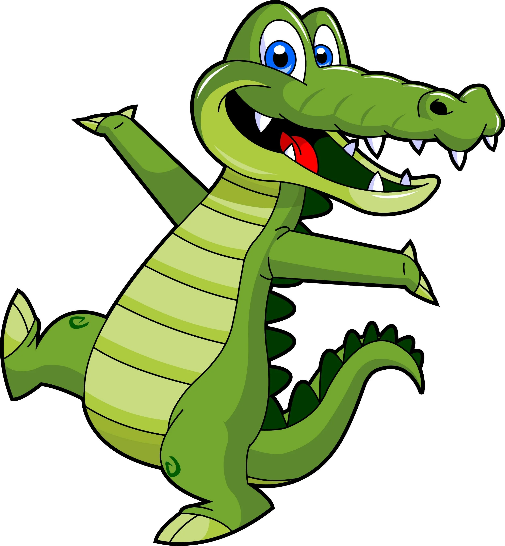 